Publicado en Madrid el 13/12/2018 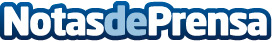 Naftë inicia su expansión como franquiciaNaftë lanza por toda España su red de franquicias de gasolineras automatizadas low costDatos de contacto:Laura AcostaCoordinadora de Marketing de Tormo Franquicias Consulting911 592 558Nota de prensa publicada en: https://www.notasdeprensa.es/nafte-inicia-su-expansion-como-franquicia_1 Categorias: Nacional Franquicias Emprendedores Otras Industrias http://www.notasdeprensa.es